2055 NM-602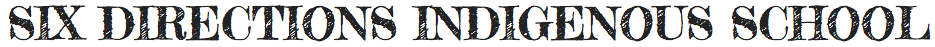 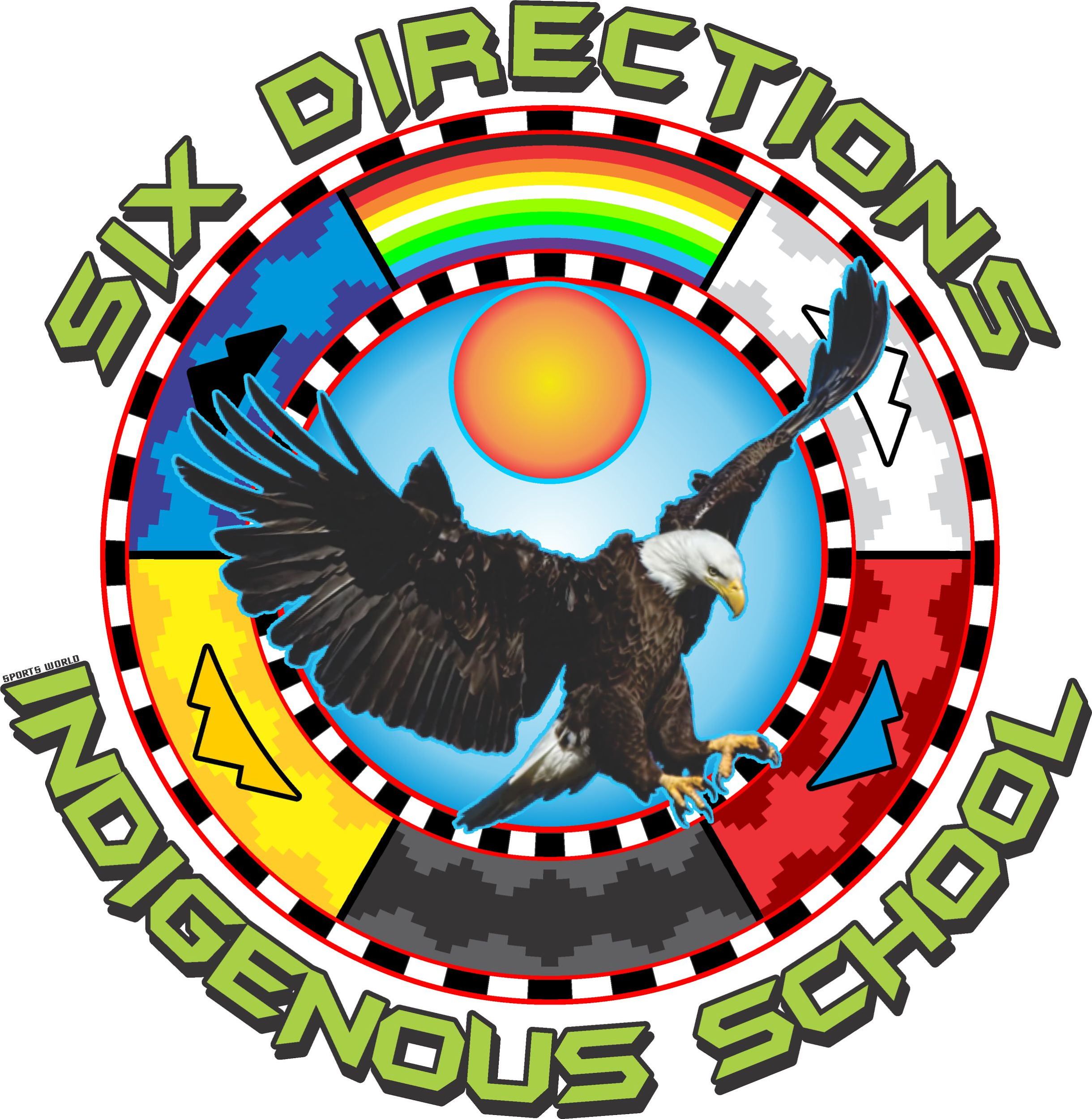 Gallup, NM 87301Phone:  505-863-1900  Fax:  505-863-8826Position: Secondary Teacher–English Language Arts (grades 6-12)2023-24 SYDate posted: June 26, 2023; Open Until Filled Email application documents to Dr. Tamara Allison, Head Administrator at tamara@sixdirectionsschool.org Submit an online application, which is available on the school website, sixdirectionsschool.org Or apply via NMREAP and notify Dr. Allison that you are interested in the position. Become part of a team that honors the cultural heritage of its students and provides learning activities and experiences that builds a strong cultural identity. Visit the Six Directions Indigenous School website to learn more about our school, located in Gallup, NM. General Job Description:  The teacher will provide ELA instruction that is aligned with standards and Six Direction Indigenous School’s charter mission of culturally relevant, project based instruction as well as meet state initiatives and requirements. Essential Duties and Responsibilities - Essential duties may include, but are not limited to the following:Prepares and implements high-quality instruction that is culturally relevant and project based Utilizes performance based and other assessments to track student learning and address individual needs and learning gap areasCreates an environment for learning by building rapport and respect, by providing support and encouragement, and by using effective classroom management proceduresUses a variety of high yield instructional strategies to engage students and activate higher order thinkingExits professionalism with students, families, and fellow staffCollaborates with others and takes the initiative for growing and developing professionallyFollows SDIS policies and administrative rules and regulations Qualifications: A bachelor’s degree, valid New Mexico teaching license with endorsements as needed, and such alternatives to the qualifications as the Board may find appropriate and acceptablePhysical Requirements: Ability to perform the job and access the environment for which you are hired.  The following may be required: Sitting, standing, lifting, moving about the room or school, carrying (up to 50 pounds), reaching, squatting, kneeling, prolonged typing, physical ability to type on a keyboard terminal, and moving light furniture.Equipment/Technology Handled: Must know how to properly operate or be willing to learn to operate all multimedia equipment including current technology. Work Environment: Must be able to work within various degrees of noise, temperature, and air quality.  Interruptions of work are routine.  Flexibility and patience are required.  Must be self-motivated and able to complete the job assignment without direct supervision.  After hours work may be required.Terms of Employment: Salary and work calendar established yearly by SDIS. Contact Dr. Allison for salary information. Documents needed for application are: application, cover letter/letter of interest, resume, and copy of teaching license. Additional documents will be needed as well like transcripts and verification of employment. 